Speakers Name and Credentials: Sam Miller, PharmDSpeakers Affiliation and Title: PGY-1 Community-based Pharmacy Resident, The Ohio State University College of PharmacyPresentation Title: gendeRx: The Pharmacist’s Role in Caring for the Transgender PatientLocation: Virtual via ZoomDate & Time: June 14, 2021; 6:00- 7:00p Objectives: At the completion of this activity, the participant will be able to: Employ communication strategies to engage diverse patients using appropriate pronouns and language, especially in communicating with transgender and non-binary patients.Assess stages of gender affirming therapy, including hormone therapy, and their use to assist transgender patients during the transition period.Identify factors that impact transgender healthcare and actions that pharmacists can take to support this patient population.Activity Type: This is a knowledge-based activity. Schedule of educational activity6:00-6:05p Introduction 6:05-6:55p Presentation 6:55-7:00p Question/Answer sessionTarget Audience: PharmacistsContact Hours: 1 hour of ACPE continuing education for pharmacists The University of Florida College of Pharmacy will report continuing education credit to CPE Monitor within 60 days following the activity. For pharmacists registered in Florida, credit will also be reported to CE Broker.Requirements for successful completion: Participants must attend the entire program and complete an online evaluation to receive credit. Program Support: No program support was provided for this activity. Fee(s) for participation: There is no fee associated with the live program.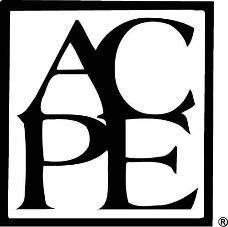 The University of Florida is accredited by the Accreditation Council for Pharmacy Education as a provider of continuing pharmacy education. 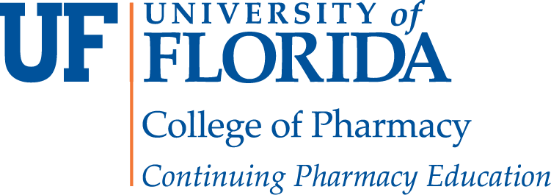 This program is being sponsored by the University of Florida College of Pharmacy Office of Continuing Pharmacy Education, and Office of Diversity, Inclusion, and Health Equity are sponsoring this program. 